中国农业大学关于筹建《牡丹籽油加工技术规程》行业标准   起草工作组的通知各相关单位：根据《农业农村部农产品质量安全监管司关于下达2022年农业国家和行业标准制修订项目计划的通知》（农质标函〔2022〕66号）的的计划要求，中国农业大学将作为主要起草单位制定《牡丹籽油加工技术规程》行业标准，计划号为NYB-22222。为更好地以产业发展和市场需要为原则，做好该行业标准起草制定工作，现面向行业广泛征集标准工作组成员，共同开展标准制定工作。请各单位结合自身优势，积极参与标准起草工作，认真填写标准工作组参加申请表，并于2022年6月30日前返回我单位（发送电子邮件或邮寄）。联系人：孙丽娟、张梦琦联系电话：18511547687、15600985769mail：2021306003@cau.edu.cn邮寄地址：北京市海淀区清华东路17号中国农业大学（东校区）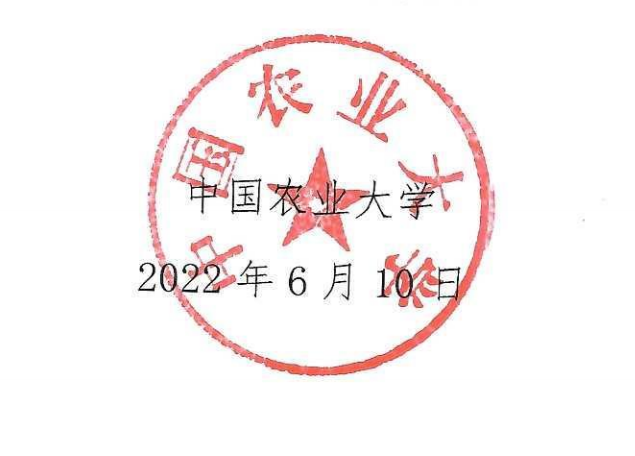 附件：标准起草单位申请表附  件：行业标准起草工作组参加申请表单位信息单位信息单位信息单位信息单位信息单位信息单位名称单位性质【  】政府      【  】企业      【  】院校  【  】研究机构【  】检测机构  【  】认证机构  【  】其他【  】政府      【  】企业      【  】院校  【  】研究机构【  】检测机构  【  】认证机构  【  】其他【  】政府      【  】企业      【  】院校  【  】研究机构【  】检测机构  【  】认证机构  【  】其他【  】政府      【  】企业      【  】院校  【  】研究机构【  】检测机构  【  】认证机构  【  】其他【  】政府      【  】企业      【  】院校  【  】研究机构【  】检测机构  【  】认证机构  【  】其他业务范围委派代表信息委派代表信息委派代表信息委派代表信息委派代表信息委派代表信息姓名性别出生年月职务职称所在部门邮政编码地址联系电话传真电子信箱申请理由(单位主要业绩、在行业中的位置、产品质量、经济与技术实力等)申请理由(单位主要业绩、在行业中的位置、产品质量、经济与技术实力等)申请理由(单位主要业绩、在行业中的位置、产品质量、经济与技术实力等)申请理由(单位主要业绩、在行业中的位置、产品质量、经济与技术实力等)申请理由(单位主要业绩、在行业中的位置、产品质量、经济与技术实力等)申请理由(单位主要业绩、在行业中的位置、产品质量、经济与技术实力等)单位意见：                                                    单位签章                                                       年    月    日单位意见：                                                    单位签章                                                       年    月    日单位意见：                                                    单位签章                                                       年    月    日单位意见：                                                    单位签章                                                       年    月    日单位意见：                                                    单位签章                                                       年    月    日单位意见：                                                    单位签章                                                       年    月    日